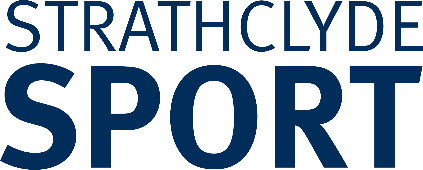 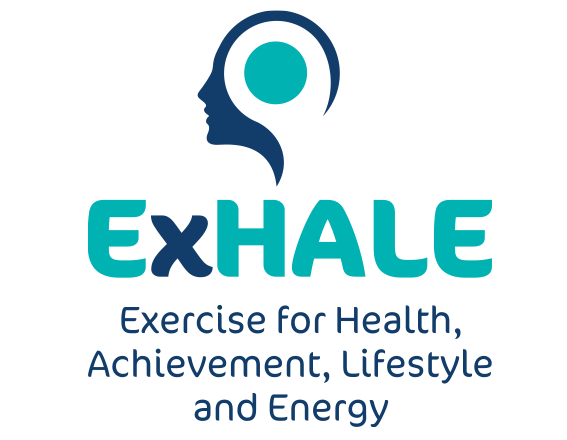 Goals and Progress form Make sure you use the goal setting cheat sheet to help fill in your goals and progress form.Short term goals: ---Progress:Medium term goals:---Progress:Long terms goals: ---Progress:Why do I want to achieve these goals? How will achieving them benefit me? What support do I have to help me achieve them? What will I do when I reach my goals?